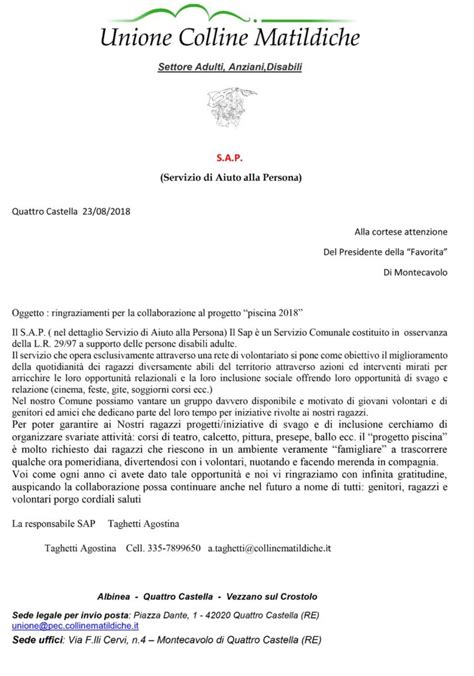 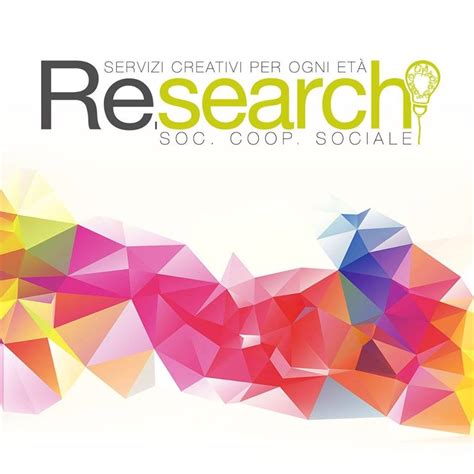 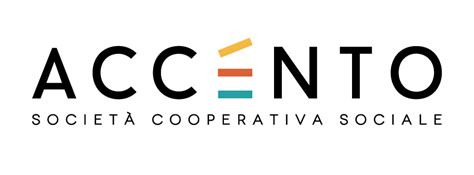 SCHEDA DI PROGETTO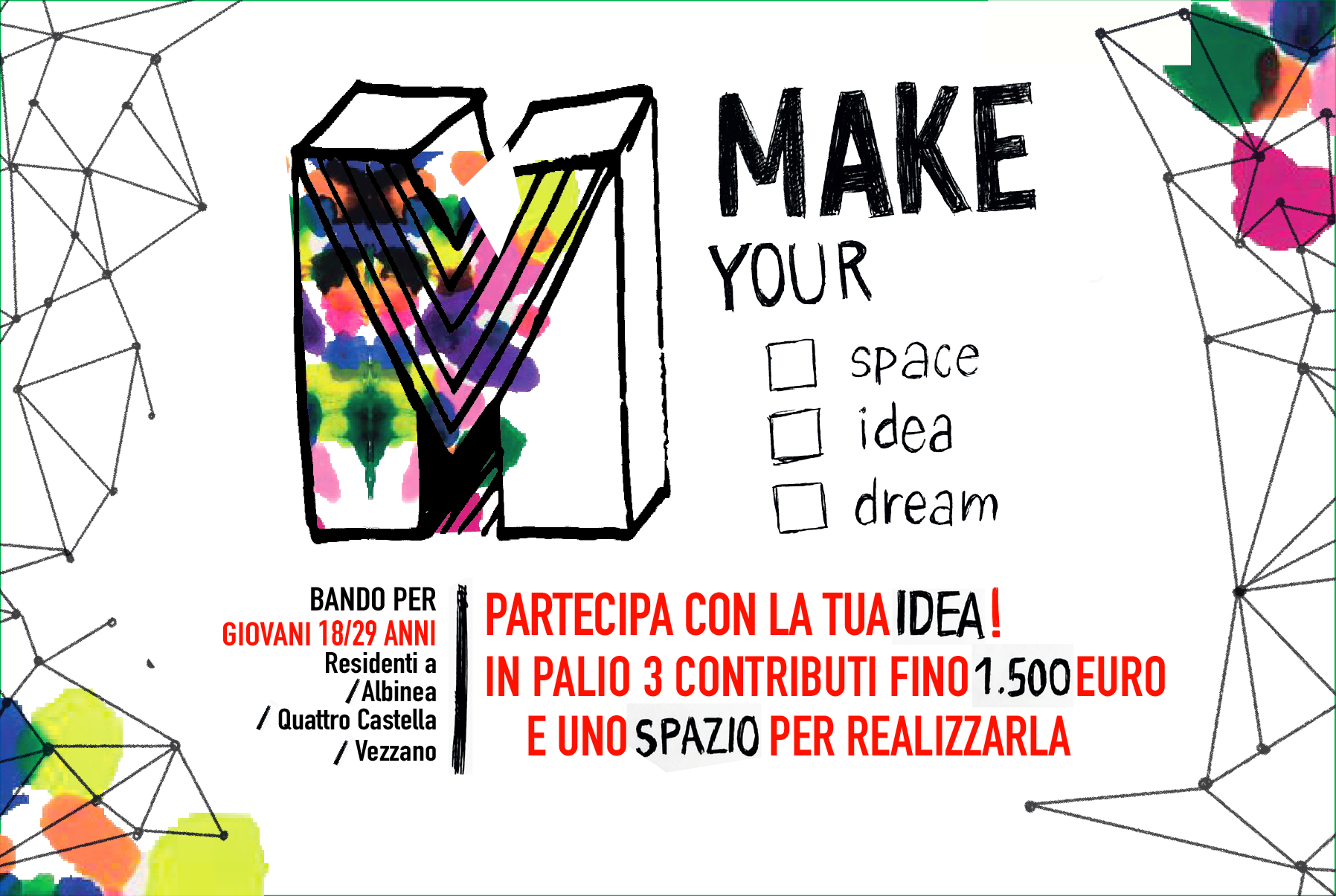 TITOLO _______________________________________________________________________________________DURATA DEL PROGETTO (indicare la durata complessiva del progetto, dalla fase di programmazione a quella finale delle attività)Data inizio progetto: _________________________________________________________________Data di conclusione del progetto: _______________________________________________________IL GRUPPO CANDIDATO (nel caso di persona singola inserire solo i propri dati)Nome del gruppo ______________________________________________________________Componenti del gruppoReferenteFirma _______________________________________Altri componentiFirma _______________________________________Firma _______________________________________Firma _______________________________________Firma _______________________________________(Aggiungere  altre caselle se necessario)DESCRIZIONE DEL PROGETTOPerché vuoi/volete realizzare questo progetto?(Descrivere le motivazioni che vi hanno spinto a presentare il progetto – max 10 righe)______________________________________________________________________________________________________________________________________________________________________________________________________________________________________________________________________________________________________________________________________________________________________________________________________________________________________________________________________________________________________________________________________________________________________________________________________________________________________________________________________________________________________________________________________________________________________________________________________________________________________________________________________________________________________Quali attività vuoi/volete realizzare?(Descrivere in modo preciso le azioni che volete svolgere – max 10 righe)______________________________________________________________________________________________________________________________________________________________________________________________________________________________________________________________________________________________________________________________________________________________________________________________________________________________________________________________________________________________________________________________________________________________________________________________________________________________________________________________________________________________________________________________________________________________________________________________________________________________________________________________________________________________________Chi vuoi/volete coinvolgere?(Descrivere con chiarezza a chi si rivolge il progetto – numero e caratteristiche delle persone a cui si rivolge l’iniziativa – e quali territori si vogliono coinvolgere  – max 10 righe)______________________________________________________________________________________________________________________________________________________________________________________________________________________________________________________________________________________________________________________________________________________________________________________________________________________________________________________________________________________________________________________________________________________________________________________________________________________________________________________________________________________________________________________________________________________________________________________________________________________________________________________________________________________________________Eventuali altri partner ?(Descrivere le realtà – associazioni, altri gruppi, società sportive, ecc. con cui intendete collaborare per la realizzazione del progetto – max 10 righe)______________________________________________________________________________________________________________________________________________________________________________________________________________________________________________________________________________________________________________________________________________________________________________________________________________________________________________________________________________________________________________________________________________________________________________________________________________________________________________________________________________________________________________________________________________________________________________________________________________________________________________________________________________________________________Di che cosa hai/avete bisogno?(Descrivere le risorse di cui avete bisogno per realizzare il vostro progetto – spazi, materiali, attrezzature, strumentazione, ecc. – max 10 righe)______________________________________________________________________________________________________________________________________________________________________________________________________________________________________________________________________________________________________________________________________________________________________________________________________________________________________________________________________________________________________________________________________________________________________________________________________________________________________________________________________________________________________________________________________________________________________________________________________________________________________________________________________________________________________CRONOPROGRAMMACollocare le fasi di realizzazione del progetto nell’arco temporale a disposizionePIANO FINANZIARIOSpese ammissibiliPer spese ammissibili si intendono tutte quelle necessarie alla realizzazione del progetto (acquisti di materiale e beni di consumo, materiale promozionale, acquisto o noleggio di attrezzature, affitto di locali, assicurazioni, SIAE o altre spese gestionali, ecc.). Prestazioni di professionisti con emissione di regolare fattura o collaborazione occasionale con ritenuta di accontoCopertura delle speseFirma del referente del gruppo (o del singolo partecipante) ______________________________________DICHIARAZIONE CONGIUNTA DEI PARTECIPANTI AL GRUPPO (o del singolo partecipante)I candidati autorizzano ad utilizzare e rendere disponibili tutti i dati personali contenuti nella presente domanda ai fini della gestione del progetto, i quali saranno trattati, ai sensi del Dlgs 196 del 30 giugno 2003 e dell’art. 13 GDPR (Regolamento UE 2016/679), con modalità manuali, informatiche, telematiche anche ai fini della loro inclusione in una banca di dati ed in ogni caso con strumenti idonei a garantirne la sicurezza e riservatezza.NB: Tutti i componenti del gruppo informale, al momento della sottoscrizione della convenzione, devono possedere i requisiti soggettivi minimi previsti dall’attuale normativa nazionale per l’accesso a contributi pubblici.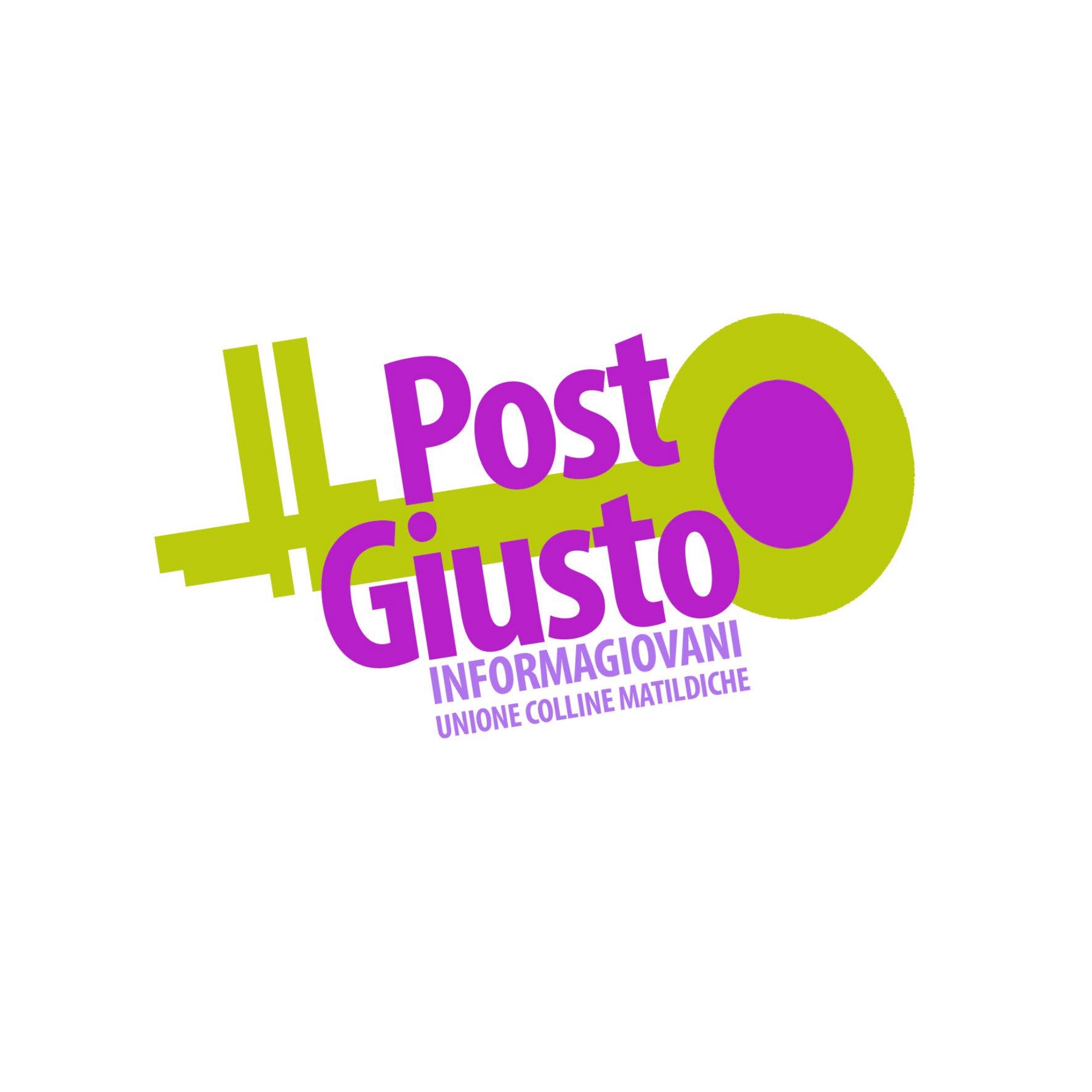 NomeCognomeData e luogo di nascitaCodice fiscaleIndirizzoCittàTelefonoe-mailNomeCognomeData e luogo di nascitaCodice fiscaleIndirizzoCittàTelefonoe-mailNomeCognomeData e luogo di nascitaCodice fiscaleIndirizzoCittàTelefonoe-mailNomeCognomeData e luogo di nascitaCodice fiscaleIndirizzoCittàTelefonoe-mailNomeCognomeData e luogo di nascitaCodice fiscaleIndirizzoCittàTelefonoe-mailMESEATTIVITA’DESCRIZIONE SPESATOT. (€)TOTALE SPESE PREVISTEFONTI DI FINANZIAMENTOTOT. (€)Contributo richiestoAutofinanziamentoSponsorAltro (descrivere)TOTALE FINANZIAMENTINOME e COGNOME del componenteFIRMA